Publicado en Madrid el 02/11/2018 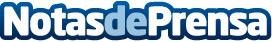 NoCreasNada, uno de los últimos bastiones de la libertad de expresión en internetLa libertad de expresión en internet, ¿realmente está tocada de muerte?. La creciente censura en el mundo digital no ha logrado ‘poner sordina’ a todos los medios digitales, siendo la plataforma NoCreasNada uno de los ejemplos más evidentes. La ‘batalla’ por la libertad de expresión no ha hecho más que empezarDatos de contacto:AdriánNota de prensa publicada en: https://www.notasdeprensa.es/nocreasnada-uno-de-los-ultimos-bastiones-de-la Categorias: Nacional Comunicación E-Commerce http://www.notasdeprensa.es